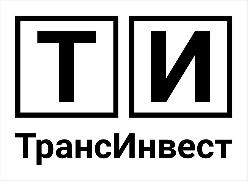                   Генеральный директор                                                           Фролов С.А.     Полное наименованиена русском языкеОбщество с ограниченной ответственностью «ТРАНС ИНВЕСТ»Сокращенное наименование на русском языкеООО  «ТРАНС ИНВЕСТ»Юр. адрес:141732, Московская обл., г.  Лобня, ул. Борисова, д.14, корп.2, пом.3, оф.4Почтовый адрес:141732, Московская обл., г.  Лобня, ул. Борисова, д.14, корп.2, пом.3, оф.4Контакты:телефон: 8 (495) 131-31-14, эл.адрес: info@ticargo.ruОГРН1175029014522ОКПО15843017ОКТМО46740000ОКВЭД49.41ИНН5047198612КПП504701001Р/с40702810940000073754Банк:ПАО «СБЕРБАНК» г. МоскваК/с30101810400000000225БИК044525225Генеральный директорФролов Семён АнатольевичГлавный бухгалтерФролов Семён АнатольевичУчредитель ОбществаФролов Семён АнатольевичРегистрационный номер ПФР060023010897Регистрационный номер ФСС5026254143